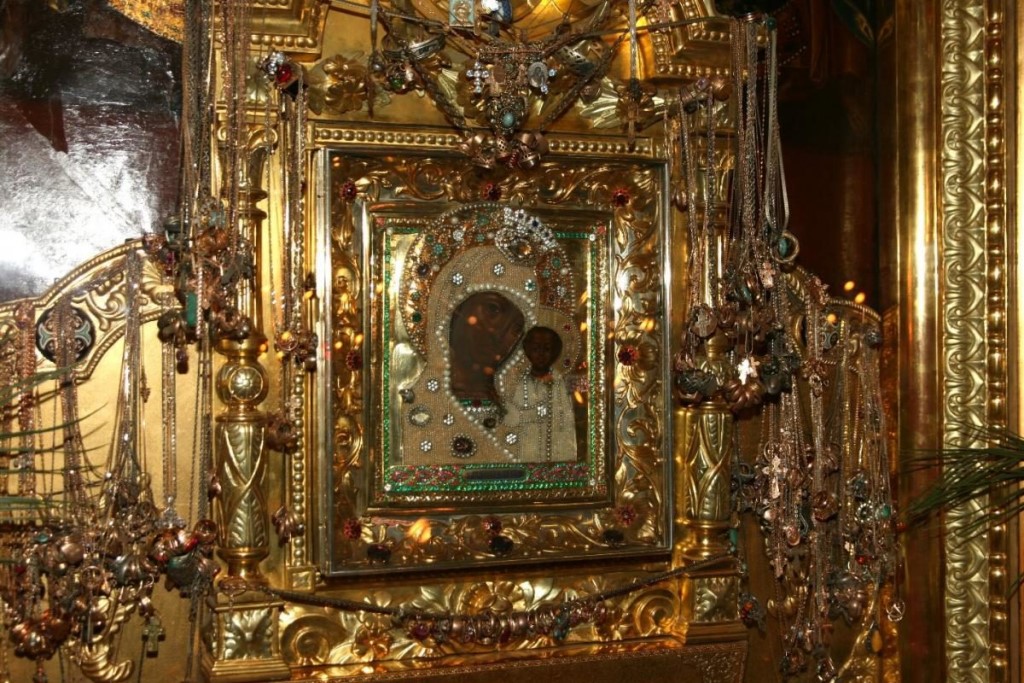                         Пряжевская икона Божей Матери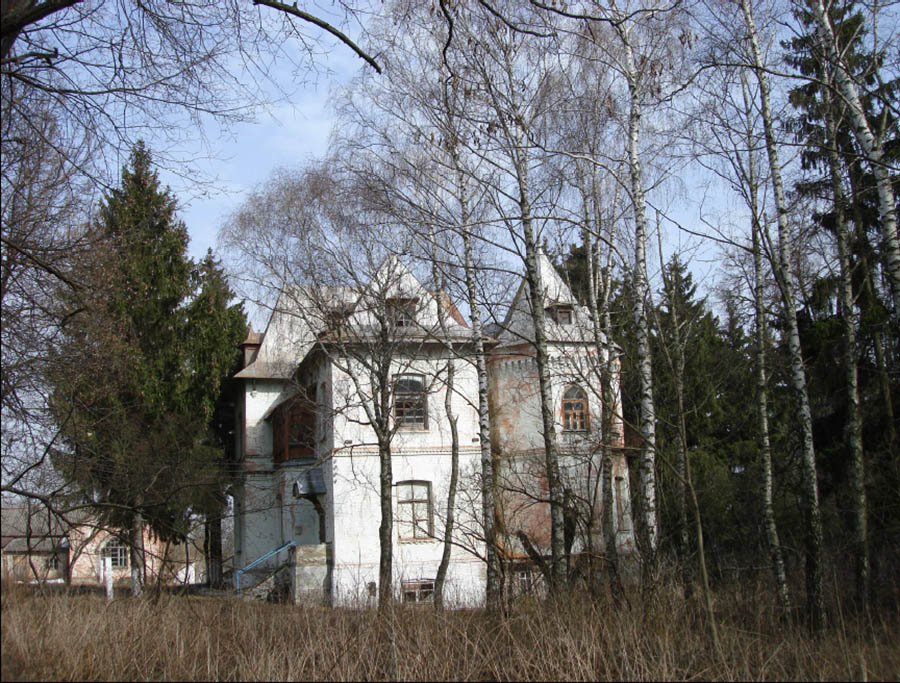              Усадьба Тахтамировых в с.Рубанщина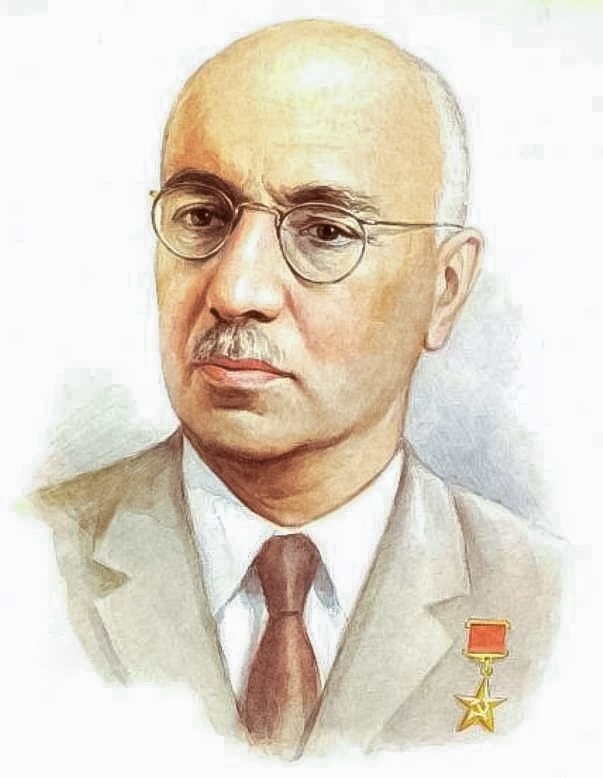                   М.И.Гуревич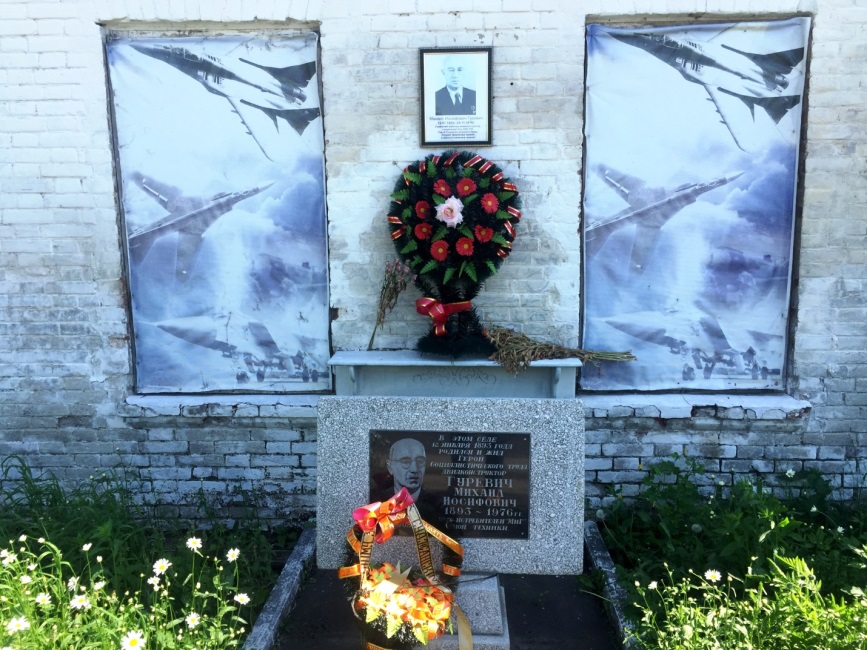 Памятная доска М.И.Гуревичу в усадьбе Тахтамировых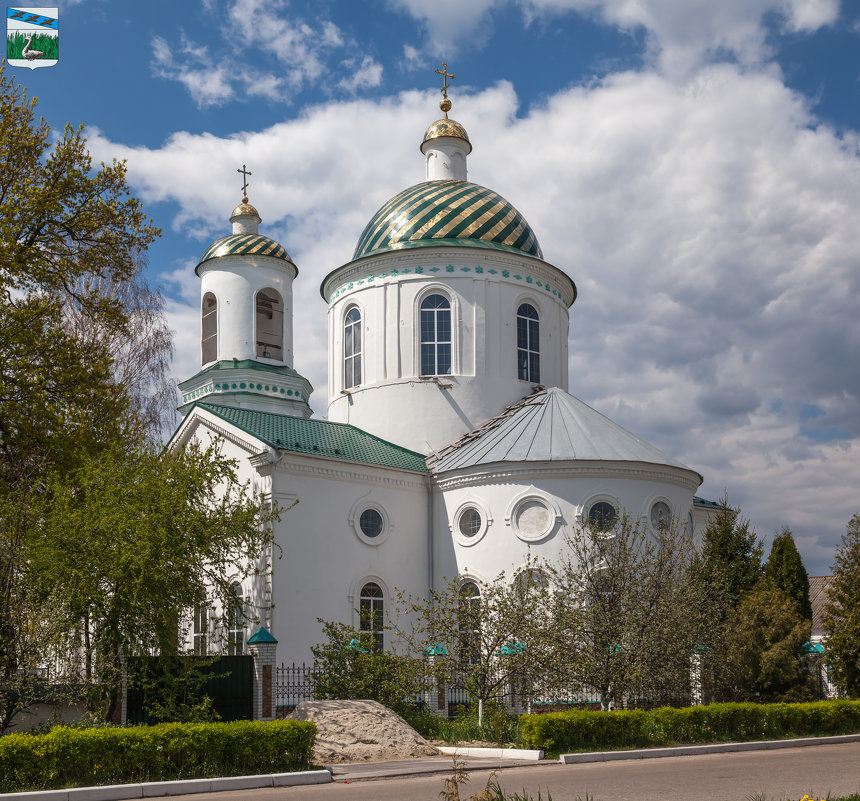 Троицкий храм г. Суджа